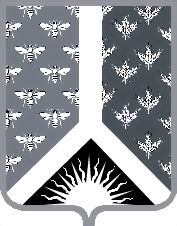                АДМИНИСТРАЦИЯ              НОВОКУЗНЕЦКОГО   МУНИЦИПАЛЬНОГО РАЙОНА 654041, г.Новокзнецк, ул. Сеченова, 25                  тел., факс 32-08-02АКТ № 6-21/ПЗО РЕЗУЛЬТАТАХ ПЛАНОВОЙ ПРОВЕРКИ ПО СОБЛЮДЕНИЮ ТРЕБОВАНИЙ ЗАКОНОДАТЕЛЬСТВА РОССИЙСКОЙ ФЕДЕРАЦИИ И ИНЫХ НОРМАТИВНЫХ ПРАВОВЫХ АКТОВ РОССИЙСКОЙ ФЕДЕРАЦИИ «19» июля 2021					       	                                            г. Новокузнецк1. Основание для проведения плановой проверки: В соответствии со статьей 99 Федерального закона РФ «О контрактной системе в сфере закупок товаров, работ, услуг для обеспечения государственных и муниципальных услуг» от 05.04.2013 г. № 44–ФЗ (далее по тексту Закон от 05.04.2013 г. №44-ФЗ), утвержденным планом проведения плановых проверок на второе полугодие 2021 года от 16.06.2021, а также распоряжением № 1244 от 05.07.2021г. «О проведении плановой проверки в отношении муниципального автономного образовательного учреждения дополнительного образования «Детско-юношеская спортивная школа» управление бухгалтерского учёта и муниципального заказа администрации Новокузнецкого муниципального района проводит плановую документарную проверку.2. Цели плановой проверки:Предупреждение, выявление и недопущение нарушений законодательства РФ и иных нормативных правовых актов о контрактной системе в сфере закупок при осуществлении закупок для муниципальных нужд.3. Срок проведения плановой проверки субъекта: с 12.07.2021 по 23.07.2021.4. Проверяемый период: с  01.01.2019  по 31.12.2020.5. Предмет плановой проверки:Действия и (или) бездействия, осуществляемые муниципальным автономным образовательным учреждением дополнительного образования «Детско-юношеская спортивная школа» при планировании и осуществлении закупок товаров, работ, услуг для обеспечения государственных и муниципальных нужд.6. Должностные лица, уполномоченные на проведение плановой проверки:- руководитель плановой проверки – Федотова Наталья Ивановна – исполняющий обязанности начальника управления бухгалтерского учета и муниципального заказа администрации Новокузнецкого муниципального района;- уполномоченное лицо – Кокарева Ольга Алексеевна - заведующий сектором управления бухгалтерского учета и муниципального заказа администрации Новокузнецкого муниципального района.7. Субъект плановой проверки: МАОУ ДО «Детско-юношеская спортивная школа» (ИНН/КПП 4238012031/423801001). Организационно-правовая форма – муниципальное автономное учреждение, форма собственности – муниципальная. Адрес местонахождения: Российская Федерация, 654201, Россия, Кемеровская область, Новокузнецкий муниципальный район, с.Сосновка, ул.Целинная, 57. Фактический адрес: 654005, Кемеровская область-Кузбасс, город Новокузнецк, улица Фестивальная, 18.8. Краткая характеристика проверяемой сферы:Муниципальное автономное образовательное учреждение дополнительного образования «Детско-юношеская спортивная школа» создано в соответствии с действующим законодательством Российской Федерации.Полное наименование - Муниципальное автономное образовательное учреждение дополнительного образования «Детско-юношеская спортивная школа».Сокращенное наименование – МАОУ ДО «ДЮСШ».Юридический адрес МАОУ ДО «ДЮСШ»: 654201, Кемеровская область, Новокузнецкий район, с.Сосновка, ул. Целинная, 57.Почтовый адрес МАОУ ДО «ДЮСШ»: 654041, Кемеровская область, г.Новокузнецк, ул. Сеченова, 25.МАОУ ДО «ДЮСШ» в своей работе руководствуется- Конституцией РФ, Федеральным законом от 03.11.2006 № 174-ФЗ «Об автономных учреждениях», Федеральным законом от 08.05.2010 № 83-ФЗ «О внесении изменений в отдельные законодательные акты Российской Федерации в связи с совершенствованием правового положения государственных (муниципальных) учреждений», Федеральным законом от 29.12.2012 № 273-ФЗ «Об образовании в Российской федерации», Законом Кемеровской области 05.07.2013 № 86-ОЗ «Об образовании» и др. федеральными нормативно-правовыми актами, нормативно-правовыми актами Кемеровской области и органов местного самоуправления Новокузнецкого муниципального района, настоящим Уставом.Учредителем МАОУ ДО «ДЮСШ» является администрации Новокузнецкого муниципального района, функции и полномочия учредителя выполняет управление образования администрации Новокузнецкого муниципального района. Собственником имущества МАОУ ДО «ДЮСШ» является МО «Новокузнецкий муниципальный район». МАОУ ДО «ДЮСШ» является юридическим лицом, имеет самостоятельный баланс, расчетный и иные счета в банках, круглую печать со своим наименованием, штамп, бланки.МАОУ ДО «ДЮСШ» отвечает по своим обязательствам имуществом, находящимся у него на праве оперативного управления.Финансовое обеспечение МАОУ ДО «ДЮСШ» осуществляется:- собственником имущества в целях выполнения муниципального задания;- из иных, не запрещенных федеральными законами, источников (в том числе, от оказания платных образовательных услуг).Условия и порядок формирования муниципального задания, и порядок финансового обеспечения выполнения этого задания определяются администрацией Новокузнецкого муниципального района и управлением образования администрации Новокузнецкого муниципального района.МАОУ ДО «ДЮСШ» вправе заниматься деятельностью, соответствующей уставным целям и необходимой для их достижения, привлекать для осуществления своих функций на договорной основе юридических и физических лиц, приобретать или арендовать основные средства за счет имеющихся у них финансовых ресурсов.МАОУ ДО «ДЮСШ» является некоммерческой организацией в целях предоставления услуг в области физической культуры и спорта и иных услуг для:- решения социальных, культурных, образовательных, научных и управленческих задач, направленных на охрану здоровья детей и других категорий населения, развитие физической культуры и спорта Новокузнецкого муниципального района, удовлетворение духовных и иных нематериальных потребностей; - создания необходимых условий для развития личности, укрепления здоровья детей и подростков, организации их досуга, профилактики безнадзорности и правонарушений со стороны несовершеннолетних;- привлечения максимально возможного числа населения к систематическим занятиям физической культурой и спортом, направленным на развитие их личности, утверждение здорового образа жизни, воспитания физических, морально-этических и волевых качеств;- содействия деятельности в сфере профилактики заболеваний, алкоголизма, наркомании и токсикомании;- пропаганды и повышения роли занятий физической культурой и спортом среди населения Новокузнецкого муниципального района.Основным видом деятельности  МАОУ ДО «ДЮСШ» является деятельность по реализации образовательных программ дополнительного образования детей физкультурно-спортивной направленности по следующим видам спорта:- общефизическая подготовка;- лыжные гонки;- греко-римская борьба;- баскетбол;- волейбол;- бокс;- шахматы;- настольный теннис.Централизованно занимается подготовкой квалифицированных спортсменов- резерва для спортивных сборных команд России. Организует и проводит спортивно-оздоровительные лагеря.Организует и проводит в соответствии с календарным планом физкультурные и спортивные мероприятия разного уровня: муниципального, регионального, всероссийского и международного.Выполняет услуги по оказанию методической помощи учителям физической культуры, тренерам-преподавателям. Оказывает платные услуги в области физической культуры и спорта населению Новокузнецкого муниципального района:- услуга проката теннисных столов;- услуга проката лыж беговых;- услуга проката коньков;- услуга предоставления лыжной трассы в с.Сосновка, спортивный комплекс;- услуга предоставления стадионов в с.Сосновка.Реализует мероприятия по организации и проведению физкультурных и спортивных мероприятий в рамках Всероссийского физкультурно-спортивного комплекса «Готов к труду и обороне» (ГТО).В проверяемом периоде при осуществлении закупок для муниципальных нужд МАОУ ДО «ДЮСШ» Заказчиком выступал:- с 09.06.2020г. по настоящее время в лице директора Шакшина Романа Александровича, действующей на основании распоряжения администрации Новокузнецкого района от 09.06.2020 г. № 151л/с.В ходе аналитического мероприятия были выборочно проверены следующие документы: утвержденные аукционные документации, заявки участников электронных аукционов, контракты, договоры и другие документы.9. В ходе контрольных мероприятий установлено следующее: 9.1. Оценка системы планирования закупок.9.1.1 Согласно ч.2 ст.4 № 223-ФЗ от 18.07.2011г. Заказчик размещает в единой информационной системе план закупки товаров, работ, услуг на срок не менее чем один год. План закупки товаров, работ, услуг на очередной год размещается в течение 10 календарных со дня утверждения, но не позднее 31 декабря. Изменения в план закупки в течение года размещаются также в течение 10 календарных дней со дня внесения изменений (п. 14 раздела 3 Постановления Правительства РФ от 10.09.2012 № 908).В нарушение ч.2 ст.4 № 223-ФЗ от 18.07.2011г. Заказчик разместил в единой информационной системе План закупки товаров, работ, услуг на 2020 год с нарушение срока:- План закупки товаров, работ, услуг на 2020 год (редакция № 1) утвержден директором Р.А. Шакшиным 04.03.2020 года, а размещен в единой информационной системе 03.11.2020г.;- План закупки товаров, работ, услуг на 2020 год (редакция № 2) утвержден директором Р.А. Шакшиным 04.03.2020 года, а размещен в единой информационной системе 26.11.2020г.Данное нарушение содержит признаки административного правонарушения,  предусмотренные ч.4 ст.7.29.3 КОАП РФ, в соответствии с которой нарушение срока утверждения плана закупок, плана-графика закупок (вносимых в эти планы изменений) или срока размещения плана закупок, плана-графика закупок (вносимых в эти планы изменений) в единой информационной системе в сфере закупок, - влечет наложение административного штрафа на должностных лиц в размере от 5,00 тыс. руб. до 30,00 тыс. руб. 9.2. Оценка ведения объектом проверки Реестра контрактов.9.2.1. Согласно ч.2 ст. 4.1 Закона от 18.07.2011 г. № 223 – ФЗ, в течение трех рабочих дней со дня заключения договора, в том числе договора, заключенного заказчиком по результатам закупки у единственного поставщика (исполнителя, подрядчика) товаров, работ, услуг, стоимость которых превышает размеры, установленные частью 15 статьи 4 № 223 – ФЗ, заказчики вносят информацию и документы, установленные Правительством Российской Федерации в соответствии с частью 1 настоящей статьи, в реестр договоров. Если в договор были внесены изменения, заказчики вносят в реестр договоров такие информацию и документы, в отношении которых были внесены изменения. Информация о результатах исполнения договора вносится заказчиками в реестр договоров в течение десяти дней со дня исполнения, изменения или расторжения договора.В нарушение ч.2 ст. 4.1 Закона от 18.07.2011 г. № 223 – ФЗ МАОУ ДО «ДЮСШ» размещала в единой информационной системе документы с нарушением сроков:- договор № 100457 от 20.12.2019 на сумму 1 000 000,00 руб. размещен в единой информационной системе 07.11.2020г.;- договор № ТЭ-081/20 от 09.01.2020 на сумму 301 858,70 руб. размещен в единой информационной системе 09.11.2020г.;- договор № 44/20-ТД от 12.11.2020 на сумму 248 527,40 руб. размещен в единой информационной системе 26.11.2020г.;- договор № ТЭ-214/20 от 01.07.2020 на сумму 497 542,72 руб. размещен в единой информационной системе 09.11.2020г. (Приложение № 1).Данные нарушения содержат признаки административного правонарушения,  предусмотренные ч.2 ст.7.31 КОАП РФ, в соответствии с которой  непредставление, несвоевременное представление в федеральный орган исполнительной власти, орган исполнительной власти субъекта РФ, орган местного самоуправления, уполномоченные на ведение реестра контрактов, заключенных заказчиками информации (сведений) и (или) документов, подлежащих включению в такие реестры контрактов, если направление, представление указанных информации (сведений) и (или) документов являются обязательными в соответствии с законодательством РФ о контрактной системе в сфере закупок, или предоставление, направление недостоверной информации (сведений) и (или) документов, содержащих недостоверную информацию, - влечет наложение административного штрафа на должностных лиц в размере 20,00 тыс. руб.9.2.2. Оплата по следующим контрактам/договорам осуществлялась МАОУ ДО «ДЮСШ» с нарушением порядка и сроков, установленных такими контрактами/договорами:- срок оплаты по договору № Мбк000380 от 27.01.2020 на сумму 3 300,00 руб. не позднее 14 календарных дней с момента исполнения Поставщиком обязанности по передаче Товара на основании документов о приемке, однако оплата по УПД № МБНФ-79 от 27.01.2020г. в сумме 3 300,00 руб. осуществлялась Заказчиком 18.02.2020г.;- срок оплаты по договору № 1396/20 от 01.01.2020 на сумму 5 000,00 руб. в течение 30 календарных дней с момента окончания отчетного периода на основании выставленного надлежаще оформленного счета-фактуры, накладной по форме-ТОРГ-12, либо универсального передаточного документа, однако оплата по УПД № 666 от 31.01.2020г. в сумме 12 210,00 руб. осуществлялась Заказчиком 11.03.2020г., оплата по УПД № 2508 от 29.02.2020 в сумме 16 206,00 руб. осуществлялась Заказчиком 07.04.2020г.;- срок оплаты по договору № 2306-ДР от 09.01.2020 на сумму 36 554,76 руб. ежемесячно по предоставлению счета-фактуры и акта выполненных работ до 15 числа месяца следующего за отчетным, однако оплата по Акту № 00000328 от 31.01.2020г. в сумме 3 046,24 руб. осуществлялась Заказчиком 02.03.2020г., оплата по Акту № 0Н00-000072 от 29.02.2020г. в сумме 3 046,24 руб. осуществлялась Заказчиком 24.03.2020г., оплата по Акту № 0Н00-000787 от 31.03.2020г. в сумме 3 046,24 руб. осуществлялась Заказчиком 27.04.2020г., оплата по Акту №0Н00-001355 от 30.04.2020г. в сумме 3 046,24 руб. осуществлялась Заказчиком 01.06.2020г., оплата по Акту № 0Н00-002134 от 31.05.2020г. в сумме 3 046,24 руб. осуществлялась Заказчиком 02.07.2020г., оплата по Акту № 0Н00-003877 от 30.06.2020г. в сумме 3 046,24 руб. осуществлялась Заказчиком 22.07.2020г., оплата по Акту № 0Н00-004548 от 31.07.2020г. в сумме 3 046,24 руб. осуществлялась Заказчиком 24.08.2020г., оплата по Акту № 0Н00-005537 от 31.08.2020г. в сумме 3 046,24 руб. осуществлялась Заказчиком 22.09.2020г., оплата по Акту № 0Н00-006862 от 31.10.2020г. в сумме 3 046,24 руб. осуществлялась Заказчиком 16.12.2020г.;- срок оплаты по договору № 8/01/2020 от 14.01.2020 на сумму 72 000,00 руб. в течение 15 рабочих дней на основании счета-фактуры и акта оказанных услуг, однако оплата по Акту № 341 от 31.03.2020г. в сумме 18 000,00 руб. осуществлялась Заказчиком 27.04.2020г., оплата по Акту №815 от 30.06.2020г. в сумме 18 000,00 руб. осуществлялась Заказчиком 22.09.2020г., оплата по Акту № 133 от 30.09.2020г. в сумме 18 000,00 руб. осуществлялась Заказчиком 02.11.2020г.;- срок оплаты по договору № 9/01/2020 от 14.01.2020 на сумму 90 000,00 руб. в течение 15 рабочих дней с момента подписания акта приемки оказанных услуг, однако оплата по Акту № 340 от 31.03.2020г. в сумме 22 500,00 руб. осуществлялась Заказчиком 27.04.2020г., оплата по Акту №814 от 30.06.2020г. в сумме 22 500,00 руб. осуществлялась Заказчиком 23.09.2020г., оплата по Акту № 134 от 30.09.2020г. в сумме 22 500,00 руб. осуществлялась Заказчиком 02.11.2020г.;- срок оплаты по договору № 26/20-ТВС от 06.11.2020 на сумму 36 000,00 руб. в течение 15 календарных дней с момента выставления счета (предоплата в размере 30%), однако оплата по Счету на оплату № 21 от 06.11.2020г. в сумме 10 800,00 руб. осуществлялась Заказчиком 25.11.2020г.;- срок оплаты по договору № 465/3 от 23.01.2020 на сумму 1 915,00 руб. в течение 15 дней на основании выставленного пакета документов на оплату по факту надлежащего оказания услуг: счета, акт оказанных услуг, однако оплата по Акту № 2234 от 23.10.2020г. в сумме 1 915,00 руб. осуществлялась Заказчиком 17.11.2020г.;- срок оплаты по договору № S_ДП098096.109 от 22.07.2020 на сумму 13 607,20 руб. в течение 10 рабочих дней с момента получения счета на оплату товара, однако оплата по УПД №КОN0722-34-01 от 22.07.2020г. в сумме 13 607,20 руб. осуществлялась Заказчиком 12.08.2020г.;- срок оплаты по договору № S_ДП098096.108 от 22.07.2020 на сумму 11 982,00 руб. в течение 10 рабочих дней с момента получения счета на оплату товара, однако оплата по УПД №КОN0722-35-01 от 22.07.2020г. в сумме 11 982,00 руб. осуществлялась Заказчиком 12.08.2020г.;- срок оплаты по договору № 1-20 от 01.07.2020 на сумму 20 000,00 руб. до 15 числа месяца следующего за отчетным, однако оплата по Акту № 648 от 31.10.2020г. в сумме 2 040,00 руб. осуществлялась Заказчиком 25.11.2020г.;- срок оплаты по договору № 65 м от 01.06.2020 на сумму 55 544,16 руб. ежемесячно до 5 числа текущего месяца, однако оплата по Акту № 6417 от 30.06.2020г. в сумме 7 934,88 руб. осуществлялась Заказчиком 24.08.2020г., оплата по Акту № 7680 от 31.07.2020г. в сумме 7 934,88 руб. осуществлялась Заказчиком 24.08.2020г., оплата по Акту № 8927 от 31.08.2020г. в сумме 7 934,88 руб. осуществлялась Заказчиком 23.09.2020г., оплата по Акту № 11434 от 31.10.2020г. в сумме 7 934,88 руб. осуществлялась Заказчиком 17.11.2020г., оплата по Акту № 12675 от 30.11.2020г. в сумме 7 934,88 руб. осуществлялась Заказчиком 16.12.2020г., оплата по Акту №13944 от 31.12.2020г. в сумме 7 934,88 руб. осуществлялась Заказчиком 26.01.2021г.;- срок оплаты по договору № 65 м от 01.04.2020 на сумму 15 869,76 руб. ежемесячно, до 15 числа месяца, следующего за расчетным на основании счета-фактуры, подписанного акта оказанных услуг, однако оплата по Акту № 3901 от 30.04.2020г. в сумме 7 934,88 руб. осуществлялась Заказчиком 03.07.2020г., оплата по Акту № 5164 от 31.05.2020г. в сумме 7 934,88 руб. осуществлялась Заказчиком 03.07.2020г.;- срок оплаты по договору № 14-02/20 от 14.02.2020 на сумму 13 685,60 руб. в течение 15 дней с момента получения от Поставщика счета на оплату, однако оплата по УПД № Б21/2 от 19.02.2020г. в сумме 13 685,60 руб. осуществлялась Заказчиком 24.03.2020г.;- срок оплаты по договору № ПР-14-02/20 от 14.02.2020 на сумму 8 000,00 руб. в течение 15 дней с момента подписания документов о приемке груза, однако оплата по УПД № Б21/3 от 19.02.2020г. в сумме 8 000,00 руб. осуществлялась Заказчиком 24.03.2020г.;- срок оплаты по договору № 65 м от 09.01.2020 на сумму 23 804,64 руб. ежемесячно до 5 числа текущего месяца, однако оплата по Акту № 2033 от 01.02.2020г. в сумме 7 934,88 руб. осуществлялась Заказчиком 24.03.2020г., оплата по Акту № 2101 от 29.02.2020г. в сумме 7 934,88 руб. осуществлялась Заказчиком 25.03.2020г., оплата по Акту № 2436 от 31.03.2020г. в сумме 7 934,88 руб. осуществлялась Заказчиком 07.04.2020г.;- срок оплаты по договору № 2133/20 от 01.01.2020 на сумму 7 720,00 руб. в течение 30 дней с момента после подписания актов выполненных работ, однако оплата по Акту  выполненных работ (услуг) № 139 от 15.02.2020г. в сумме 1 930,00 руб. осуществлялась Заказчиком 24.03.2020г., оплата по Акту  выполненных работ (услуг) № 2929 от 15.05.2020г. в сумме 1 930,00 руб. осуществлялась Заказчиком 03.07.2020г., оплата по Акту  выполненных работ (услуг) № 4674 от 15.08.2020г. в сумме 1 930,00 руб. осуществлялась Заказчиком 23.09.2020г., оплата по Акту  выполненных работ (услуг) № 6629 от 15.11.2020г. в сумме 1 930,00 руб. осуществлялась Заказчиком 16.12.2020г.,- срок оплаты по договору № 1348 от 09.01.2020 на сумму 1 000,00 руб. в течение 15 рабочих дней после подписания акта приема-передачи оказанных услуг, однако оплата по Акту №20 от 31.03.2020г. в сумме 1 000,00 руб. осуществлялась Заказчиком 01.06.2020г.;- срок оплаты по договору № 26/20-ТВС от 06.11.2020 на сумму 36 000,00 руб. в течение 30 календарных дней после подписания акта о приемке выполненных работ формы КС-2, справок о стоимости выполненных работ формы КС-3 (2-ой этап в размере 70%), однако оплата по Акту №24-ТВС от 26.01.2020г. в сумме 18 000,00 руб. и Акту № 25-ТВС от 26.01.2020 в сумме 18 000,00 руб. осуществлялась Заказчиком 30.03.2020г.;- срок оплаты по договору № М 44/20-ТД от 12.11.2020 на сумму 248 527,40 руб. в течение 30 календарных дней после подписания акта о приемке выполненных работ формы КС-2, справок о стоимости выполненных работ формы КС-3 (2-ой этап в размере 70%), однако оплата по Акту о приемке выполненных работ № 41-ТД от 20.02.2020г. в сумме 173 969,18 руб. осуществлялась Заказчиком 30.03.2020г. (Приложение № 2).Данные нарушения содержат признаки административного правонарушения, предусмотренные ч.1 ст.7.32.5 КОАП РФ, в соответствии с которой  нарушение должностным лицом заказчика срока и порядка оплаты товаров (работ, услуг) при осуществлении закупок для обеспечения государственных и муниципальных нужд, в том числе неисполнение обязанности по обеспечению авансирования, предусмотренного государственным или муниципальным контрактом, - влечет наложение административного штрафа на должностных лиц в размере от 30,0 тыс. руб. до 50,0 тыс. руб.9.2.3. Согласно ч.19 ст.4 Закона от 18.07.2011 г. № 223 – ФЗ, Постановления Правительства РФ № 908 от 10.09.2012г. Заказчик не позднее 10-го числа месяца, следующего за отчетным месяцем, размещает в единой информационной системе:1) сведения о количестве и об общей стоимости договоров, заключённых заказчиком по результатам закупки товаров, работ, услуг, в том числе об общей стоимости договоров, информация о которых не внесена в реестр договоров в соответствии с частью 3 статьи 4.1 настоящего Федерального закона;2) сведения о количестве и стоимости договоров, заключённых заказчиком по результатам закупки у единственного поставщика (исполнителя, подрядчика);3) сведения о количестве и стоимости договоров, заключённых заказчиком с единственным поставщиком (исполнителем, подрядчиком) по результатам конкурентной закупки, признанной несостоявшейся.В нарушение ч.19 ст.4 Закона от 18.07.2011 г. № 223 - ФЗ, МАОУ ДО «ДЮСШ» размещала в единой информационной системе сведения о заключенных договорах в 2019-2020 годах с нарушением сроков: 2020 год - Заказчик ежемесячные отчеты по договорам разместил в единой информационной системе с нарушением сроков: за декабрь - 14.01.2021г.;2020 год - Заказчик ежемесячные отчеты по договорам разместил в единой информационной системе с нарушением сроков: за июль - 14.08.2020г.;2020 год - Заказчик ежемесячные отчеты по договорам разместил в единой информационной системе с нарушением сроков: за июнь - 14.08.2020г.;2020 год - Заказчик ежемесячные отчеты по договорам разместил в единой информационной системе с нарушением сроков: за май - 14.08.2020г.;2020 год - Заказчик ежемесячные отчеты по договорам разместил в единой информационной системе с нарушением сроков: за апрель - 21.05.2020г.;2020 год - Заказчик ежемесячные отчеты по договорам разместил в единой информационной системе с нарушением сроков: за февраль - 11.03.2020г.;2019 год - Заказчик ежемесячные отчеты по договорам разместил в единой информационной системе с нарушением сроков: за декабрь - 13.01.2020г.;2019 год - Заказчик ежемесячные отчеты по договорам разместил в единой информационной системе с нарушением сроков: за октябрь - 11.11.2019г.;2019 год - Заказчик ежемесячные отчеты по договорам разместил в единой информационной системе с нарушением сроков: за август - 04.10.2019г.;2019 год - Заказчик ежемесячные отчеты по договорам разместил в единой информационной системе с нарушением сроков: за январь - 05.03.2019г.Данное нарушение содержит признаки административного правонарушения, предусмотренные ч.4 ст.7.32.3 КОАП РФ в соответствии с которой за нарушение предусмотренных законодательством Российской Федерации в сфере закупок товаров, работ, услуг отдельными видами юридических лиц сроков размещения в единой информационной системе в сфере закупок информации о закупке товаров, работ, услуг, размещение которой предусмотрено законодательством Российской Федерации в сфере закупок товаров, работ, услуг отдельными видами юридических лиц,- влечет наложение административного штрафа на должностных лиц в размере от 2,0 тыс. руб. до 5,0 тыс. руб.; на юридических лиц - от 10,0 тыс. до 30,0 тыс. рублей.9.2.4. Согласно ч.19 ст.4 Закона от 18.07.2011 г. № 223 – ФЗ, Постановления Правительства РФ № 908 от 10.09.2012г. Заказчик не позднее 10-го числа месяца, следующего за отчетным месяцем, размещает в единой информационной системе:1) сведения о количестве и об общей стоимости договоров, заключённых заказчиком по результатам закупки товаров, работ, услуг, в том числе об общей стоимости договоров, информация о которых не внесена в реестр договоров в соответствии с частью 3 статьи 4.1 настоящего Федерального закона;2) сведения о количестве и стоимости договоров, заключённых заказчиком по результатам закупки у единственного поставщика (исполнителя, подрядчика);3) сведения о количестве и стоимости договоров, заключённых заказчиком с единственным поставщиком (исполнителем, подрядчиком) по результатам конкурентной закупки, признанной несостоявшейся.Если отчет размещен с ошибками в единой информационной системе, то фактически требуемая информация не размещена. В нарушение ч.19 ст.4 Закона от 18.07.2011 г. № 223 - ФЗ, МАОУ ДО «ДЮСШ» размещала в единой информационной системе недостоверные сведения в 2020 году (Приложение № 3): Данное нарушение содержит признаки административного правонарушения, предусмотренные ч.5 ст.7.32.3 КОАП РФ в соответствии с которой неразмещение в единой информационной системе в сфере закупок информации о закупке товаров, работ, услуг, размещение которой предусмотрено законодательством РФ в сфере закупок товаров, работ, услуг отдельными видами юридических лиц,- влечет наложение административного штрафа на должностных лиц в размере от 30,0 тыс. руб. до 50,0 тыс. руб.; на юридических лиц - от 100,0 тыс. до 300,0 тыс. рублей.9.2.5. Согласно ч.5.1 ст.3 Закона от 18.07.2011 г. № 223 – ФЗ договоры на поставку товаров, выполнение работ, оказание услуг заключаются заказчиком по результатам закупок, осуществляемых в соответствии с планом закупки (если сведения о таких закупках в обязательном порядке подлежат включению в план закупки согласно принятому в соответствии с частью 2 статьи 4 настоящего Федерального закона порядку формирования этого плана), размещенным в единой информационной системе (если информация о таких закупках подлежит размещению в единой информационной системе в соответствии с настоящим Федеральным законом).  В нарушение ч.5.1 ст.3 Закона от 18.07.2011 г. № 223 – ФЗ МАОУ ДО «ДЮСШ» в 2020 году фактически заключила 3 договора на общую сумму 1 799 401,42 рублей № 223-ФЗ, тогда как  План закупок на 2020 год был размещен Заказчиком  в единой информационной системе 03.11.2020 года (Приложение № 4).  Данные нарушения содержат признаки административного правонарушения, предусмотренные ч.1 ст.7.29 КОАП РФ, в соответствии с которой принятие решения о способе определения поставщика (подрядчика, исполнителя), с нарушением требований, установленных законодательством РФ о контрактной системе в сфере закупок товаров, работ, услуг для обеспечения муниципальных нужд, - влечет наложение административного штрафа на должностных лиц в размере 30,0 тыс. руб.9.2.6. В законодательстве нет понятия «банковский день», поэтому нормы Гражданского кодекса Российской Федерации надо соблюдать и в малых закупках. 30-дневный срок с момента приемки для расчета с поставщиком считают в календарных днях. Однако, МАОУ ДО «ДЮСШ» в течение 2020 года заключал договора со сроком перечисления денежных средств на расчетный счет Исполнителя в течение 15-ти, 30-ти банковских дней с момента выставления счета на оплату (Приложение № 5):- договор № 252 от 28.02.2020 на сумму  800,00 руб.;- договор № 22/03/20 от 02.03.2020 на сумму 10 000,00 руб.Данные нарушения содержат признаки административного правонарушения, предусмотренные ч.1 ст.7.32.5 КОАП РФ, в соответствии с которой  нарушение должностным лицом заказчика срока и порядка оплаты товаров (работ, услуг) при осуществлении закупок для обеспечения государственных и муниципальных нужд, в том числе неисполнение обязанности по обеспечению авансирования, предусмотренного государственным или муниципальным контрактом, - влечет наложение административного штрафа на должностных лиц в размере от 30,0 тыс. руб. до 50,0 тыс. руб.10. Результаты и рекомендации по контролю в сфере закупок товаров, работ, услуг для обеспечения муниципальных нужд МАОУ ДО «ДЮСШ».10.1.Выдать предписание МАОУ ДО «ДЮСШ» об устранении нарушений, указанных в настоящем акте проверки.10.2. В целях исключения в дальнейшем нарушений требований законодательства Российской Федерации и иных нормативных правовых актов о контрактной системе в сфере закупок товаров, работ, услуг для обеспечения государственных и муниципальных нужд, обеспечения эффективного и рационального использования бюджетных средств следует:- строго руководствоваться положениями Федерального закона от 18.07.2011 № 223 «О закупках товаров, работ, услуг отдельными видами юридических лиц» и иными нормативными правовыми актами о контрактной системе;- повысить ответственность должностных лиц за соблюдение законодательства РФ при осуществлении закупок;- проанализировать выявленные проверкой нарушения законодательства РФ и иных нормативных правовых актов о контрактной системе и принять дополнительные меры по недопущению их в дальнейшей работе.Номер месяцаДанные Реестра заказчикаДанные отчета по договорам в ЕИСОтклонения1кол-во - 19кол-во - 17кол-во - 21сумма - 458 997,58сумма – 1 818 716,46сумма – 1 359 718,882кол-во - 5кол-во - 5кол-во - 02сумма - 133 762,24сумма – 25 682,50сумма - 108 079,743кол-во – 2кол-во - 10кол-во - 83сумма - 82 066,24сумму - 245 976,02 сумма - 163 909,78 4кол-во - 2кол-во - 2кол-во - 04сумма - 104 196,76сумма – 89 327,00сумма - 14 869,765кол-во - 2кол-во – 2кол-во - 05сумма - 116 022,62сумма - 104 196,76сумма - 11 825,866кол-во - 2кол-во – 2кол-во - 06сумма - 143 871,16сумма - 33 695,62сумма – 110 175,547кол-во - 6кол-во – 9кол-во - 37сумма - 153 555,20сумма - 296 555,20сумма – 143 000,009кол-во - 2кол-во – 4кол-во - 29сумма – 96 117,00сумма - 108 117,00сумма - 12 000,0010кол-во - 2кол-во – 3кол-во - 110сумма – 90 242,00сумма - 96 242,00сумма - 6 000,0011кол-во - 7кол-во – 6кол-во - 111сумма – 436 839,52сумма - 391 782,40сумма - 45 057,1212кол-во – 1кол-во – 0кол-во - 112сумма – 88 327,00сумма - 0сумма – 88 327,00